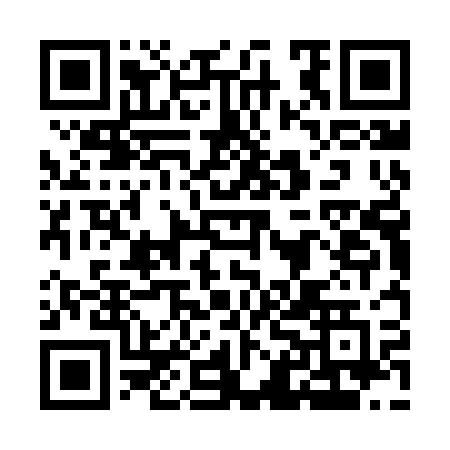 Prayer times for Brzezinki Nowe, PolandWed 1 May 2024 - Fri 31 May 2024High Latitude Method: Angle Based RulePrayer Calculation Method: Muslim World LeagueAsar Calculation Method: HanafiPrayer times provided by https://www.salahtimes.comDateDayFajrSunriseDhuhrAsrMaghribIsha1Wed2:385:0612:315:387:5710:152Thu2:345:0412:315:397:5910:183Fri2:315:0212:315:408:0010:214Sat2:275:0012:315:418:0210:245Sun2:234:5912:315:428:0410:276Mon2:194:5712:315:438:0510:307Tue2:174:5512:315:448:0710:348Wed2:164:5312:315:458:0810:379Thu2:154:5212:305:468:1010:3810Fri2:154:5012:305:478:1210:3811Sat2:144:4912:305:488:1310:3912Sun2:134:4712:305:498:1510:4013Mon2:134:4512:305:498:1610:4014Tue2:124:4412:305:508:1810:4115Wed2:114:4212:305:518:1910:4216Thu2:114:4112:305:528:2110:4217Fri2:104:4012:305:538:2210:4318Sat2:104:3812:315:548:2310:4419Sun2:094:3712:315:558:2510:4420Mon2:094:3612:315:558:2610:4521Tue2:084:3412:315:568:2810:4622Wed2:084:3312:315:578:2910:4623Thu2:074:3212:315:588:3010:4724Fri2:074:3112:315:598:3210:4725Sat2:074:3012:315:598:3310:4826Sun2:064:2912:316:008:3410:4927Mon2:064:2812:316:018:3510:4928Tue2:064:2712:316:028:3710:5029Wed2:054:2612:326:028:3810:5030Thu2:054:2512:326:038:3910:5131Fri2:054:2412:326:048:4010:52